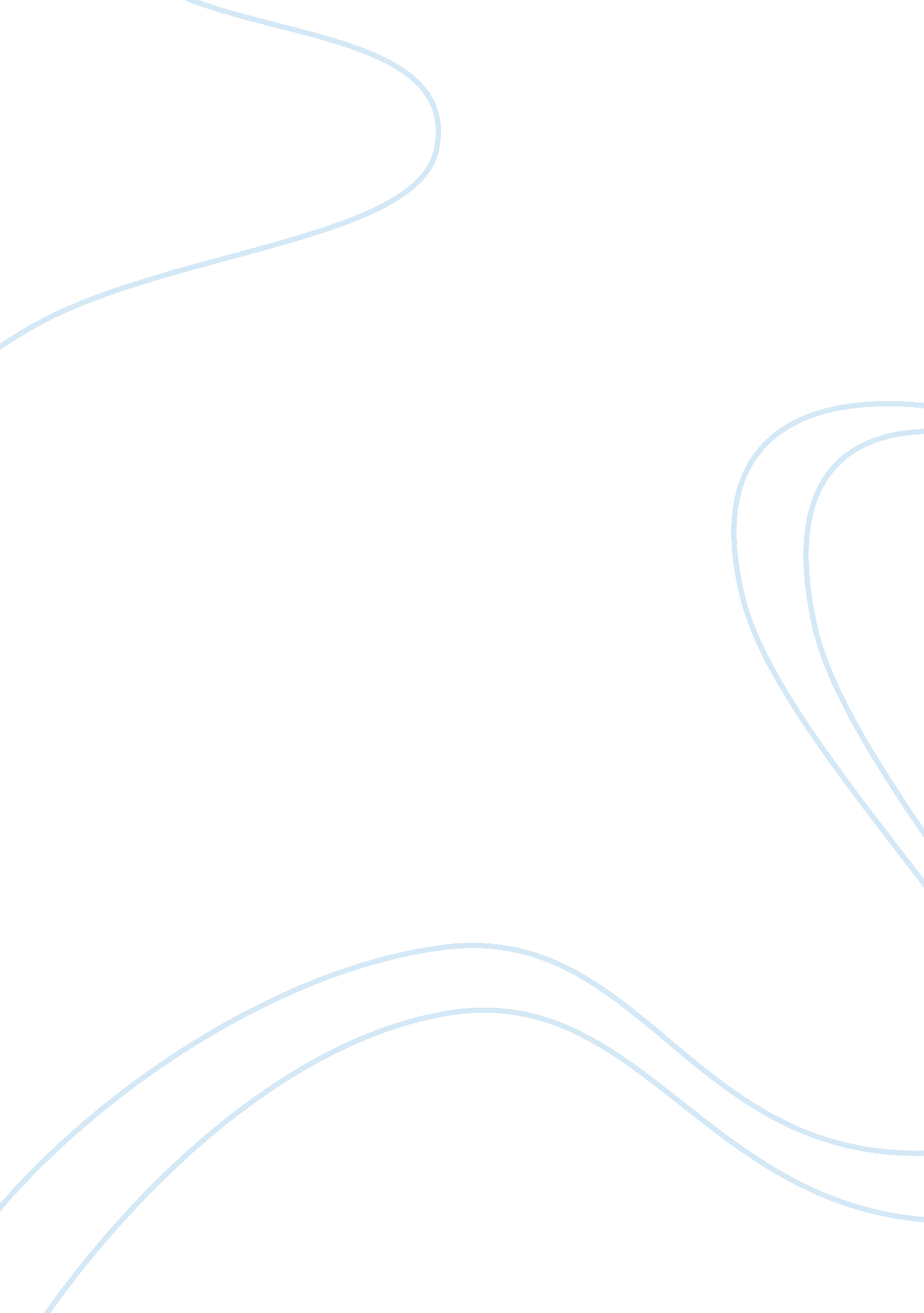 Negative effects of broken families on childrenFamily, Children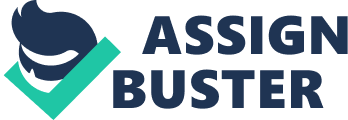 Opinions from some contributors: * “ Some kids get made fun of and have no friends. It really brings kids down, when you come home and you see your parents fighting. Children of broken families may go on to have commitment issues. * Children from broken families are nearly five times more likely to suffer damaging mental troubles than those whose parents stay together, government research has found. It also showed that two parents are much better than one if children are to avoid slipping into emotional distress and anti-social behavior. The findings say that children's family backgrounds are as important - if not more so - than whether their home is poor, workless, has bad health, or has no one with any educational qualifications. * Very serious especially if the parents don't get along. Insecurity, instability, problems in school, at home, etc. Counseling is always helpful, someone non-biased so the child feels they can trust someone. Children that come from broken families will most likely have a difficult time in life, struggle and turn to drug abuse or other negative behavior. Getting help may be helpful but it won't help as much. The parents are in control. Kids need a mom and dad bottom line. If both parents don't get along, that will have an effect on the children, period. No schooling or organization can help fully. I see kids growing up as doctors, lawyers or other professional professions because at childhood they were bought up with values and parents took control. Also if I may add, children who come from professional backgrounds can be easily influenced and most likely to succeeding there field. 